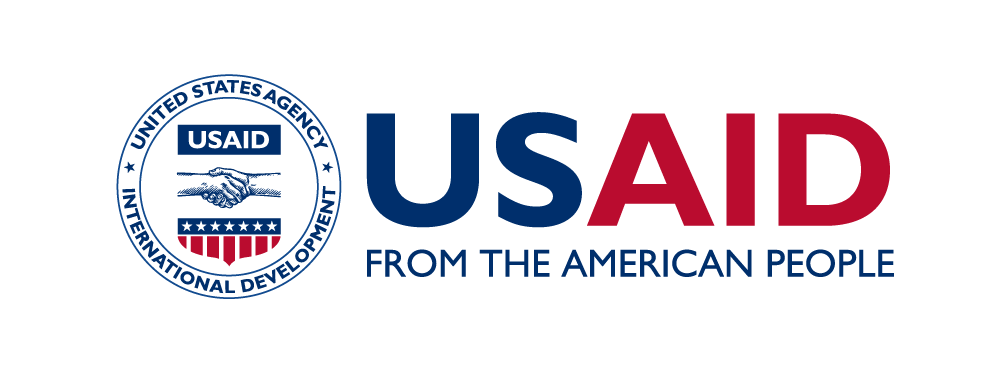 Gender Equality Causal Map Tool Instructions: A causal map is a tool that is used to explain how factors lead to a specific outcome. During this module, you will build a causal map, linking gender equality interventions to gender equality goals and business performance objectives. Work collaboratively with colleagues from your organization to populate the template.Gender Equality Causal Map ToolGender Equality Causal Map ToolGender Equality Causal Map ToolA) Gender Equality InterventionB) Gender Equality GoalC) Business Performance ObjectiveExample: Employ more women in revenue collection, billing, connections, and disconnectionsExample: Increase revenue collectionExample: Increase business performance